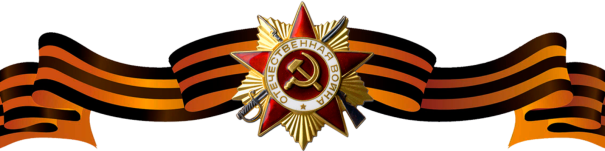 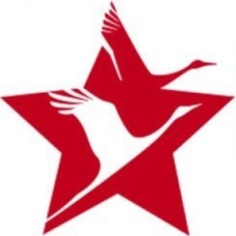 Комаров Михаил ИвановичКомаров Михаил ИвановичКомаров Михаил Иванович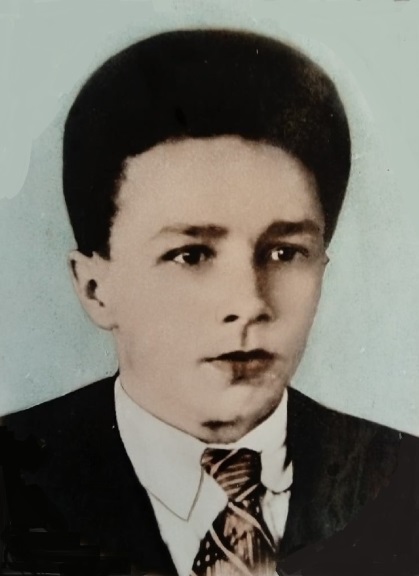 Годы жизни (дата рождения)19111911Место рожденияЗваниеМладший сержантМладший сержантДолжностьКаптенармус-фуражирКаптенармус-фуражирМесто призыва, дата призыва__.__.1942 Пошехоно-Володарский РВК__.__.1942 Пошехоно-Володарский РВКМеста службы307 артиллерийского полка 169 стрелковой дивизии 2 Белорусского фронта307 артиллерийского полка 169 стрелковой дивизии 2 Белорусского фронтаРанения и контузииНагражденияМедаль «За боевые заслуги» (Приказ №: 29/н от: 30.07.1944В период 01.06.1944-31.08.1944 под обстрелом противника бесперебойно доставлял прод-фураж на передовые огневые позиции, что способствовало успешному выполнению подразделениями боевых приказов. Четко и добросовестно  относится к государственному имуществу. За период его работы не имело места ни одного случая порчи или хищения прод-фуража, прод-фураж находится в хорошем санитарном состоянии.